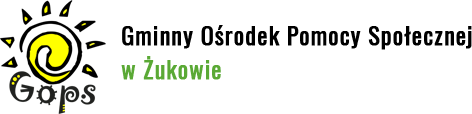 KLAUZULA INFORMACYJNA(dłużnicy alimentacyjni – wyłącznie przy zbieraniu danych bezpośrednio od dłużnika)Na podstawie art. 13 ust. 1 i 2 Rozporządzenia Parlamentu Europejskiego i Rady (UE) 2016/679 z 27 kwietnia 2016 r. w sprawie ochrony osób fizycznych w związku z przetwarzaniem danych osobowych i w sprawie swobodnego przepływu takich danych oraz uchylenia dyrektywy 95/46/WE - dalej: „RODO” informujemy, że:1. Administratorem Pani/Pana danych osobowych jest Gminny Ośrodek Pomocy Społecznej w Żukowie, przy ul. Bolesława Prusa 49, 83-330 Żukowo, tel.: 58 681-82-64, adres e-mail: gops@zukowo.pl.2. Administrator wyznaczył Inspektora Ochrony Danych, z którym może się Pani/Pan kontaktować we wszystkich sprawach dotyczących przetwarzania danych osobowych za pośrednictwem adresu email: iodgops@zukowo.pl lub pisemnie na adres Administratora podany w pkt. 1.3. Dane będą przetwarzane w celu podjęcia działań wobec dłużników alimentacyjnych. 4. Podstawą przetwarzania Pani/Pana danych osobowych jest realizacja obowiązków nałożonych na administratora przez przepisy prawa w tym do wypełnienia obowiązków w zakresie zabezpieczenia społecznego i ochrony socjalnej zgodnie z ustawą z dnia 7 września 2007 r. o pomocy osobom uprawnionym do alimentów.  5. Odbiorcami Pani/Pana danych osobowych mogą być podmioty uprawnione do ujawnienia im danych na mocy przepisów prawa. Są nimi również podmioty, które świadczą nam usługi.6. Pani/Pana dane osobowe będą przechowywane przez okres niezbędny do realizacji celów określonych w ust. 3, a po tym czasie przez okres 10 lat od końca roku kalendarzowego, w którym ostatecznie zakończono sprawę.7. Ma Pani/Pan prawo dostępu do danych osobowych oraz prawo do ich sprostowania, żądania ich usunięcia, gdy nie istnieją podstawy prawne, aby mimo tego kontynuować przetwarzanie lub nie występują nadrzędne prawnie uzasadnione podstawy przetwarzania lub ograniczenia przetwarzania, prawo do wniesienia sprzeciwu wobec przetwarzania, prawo wniesienia skargi do Prezesa Urzędu Ochrony Danych Osobowych (ul. Stawki 2, 00-193 Warszawa, e-mail: kancelaria@uodo.gov.pl).8. Podanie danych osobowych jest dobrowolne, jednak niezbędne do podjęcia właściwych działań wobec dłużnika.